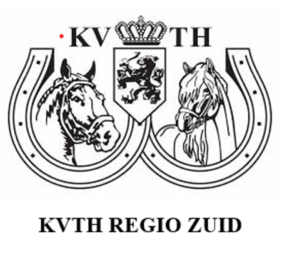 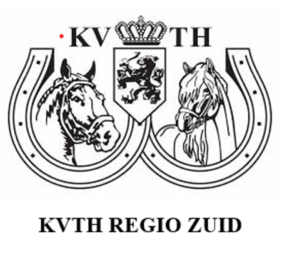 InschrijfformulierCentrale Premiekeuring voor Haflingers KVTH  Regio ZuidDatum:		zaterdag 15 juli 2023Ondergetekende: schrijft het volgende paard  in voor bovengenoemde keuring:Stalgroep/ Fokgroep/ Generatiegroep/Merrie met afstammelingen (doorhalen wat nvt is)Belangrijk: graag het formulier compleet invullen, incl. alle stamboeknummers!Vermeld de laatste 6 cijfers met evt. toegevoegde letters. Indien uw paard in het wachtregister staat vermeld dit op het inschrijfformulier als W.R.Uw inschrijving (incl. betaling) dient uiterlijk 1 juli 2023 bij het secretariaat via zuid@kvth.nl aangeleverd te zijn, bij voorkeur digitaal. Inschrijvingen na deze datum worden niet meer geplaatst in de catalogus. Bij deze inschrijving geeft u tevens toestemming om de geleverde gegevens, foto’s videomateriaal die worden gemaakt te mogen gebruiken in de catalogus en op de website van het stamboek.Het inschrijfgeld voor de premiekeuring bedraagt € 10,00 per paard. Stamboekopname: € 18,00(extra). Na inschrijvingen bedraagt € 20,00 per paard.  Deelname aan de rubrieken 12 t/m 16 is gratis. Het inschrijfgeld kunt u overmaken naar rekening NL46 RABO 0180440470 t.n.v. KVTH regio Zuid, onder vermelding van “CK Haflingers 2023  ” met vermelding van het aantal paarden.Inzenders ontvangen geen catalogus thuis, deze is op de dag van de keuring af te halen op het dag secretariaat. Wel ontvangen inzenders de dagindeling.	Rubrieken HaflingersLocatie:		Manege “het Keelven”, Kuilvenweg 6, 5712 GX Someren.Naam:E.mailAdres:Postcode:Woonplaats:Telefoon:Naam paard:stamboek nr.Predikaat: *  Geen              Elite                Keur                Sport   Stamboek opname?Ja                       NeenGeslacht: *Merrie                       Hengst                        Ruingeb.datum:*doorhalen wat niet van toepassing isRubriek(en):vader:stamboek nr.moeder:stamboek nr.Fokker:Woonplaats:Naam paard:stamboek nr.Predikaat: *  Geen              Elite                Keur                Sport   Stamboek opname?Ja                       NeenGeslacht: *Merrie                       Hengst                        Ruingeb.datum:*doorhalen wat niet van toepassing isRubriek(en):vader:stamboek nr.moeder:stamboek nr.Fokker:Woonplaats:Naam paard:Stamboeknummer:Geboren:Naam paard:Stamboeknummer:Geboren:Naam paard:Stamboeknummer:Geboren:Naam paard:Stamboeknummer:Geboren:Naam stal/fokker/eigenaar groep:Woonplaats:1 Hengstveulens 2 1-jarige hengsten 3 Merrieveulens 4 1-jarige merries 5 2-jarige merries 6 3-jarige merries 7 4-jarige merries 8 5-jarige merries9 6-jarige merries10 7-jarige en oudere merries11 Ruinen 12 Stalgroep min. 3 paarden13 Fokgroep min. 3 paarden14 Generatiegroep min. 3 paarden15 Merries met min. 2 afstammelingen 16 Erekampioenschap min 2 deelnemers